Deborah DeZureBiographical Statement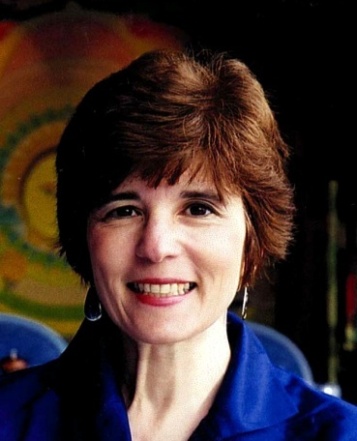 Deborah DeZure is Assistant Provost for Faculty and Organizational Development at Michigan State University (MSU).  In this role, Deborah has oversight for orientations for faculty and academic leaders; faculty and instructional development; organizational and leadership development; dissemination of scholarship on teaching, learning and leadership; and community building.  In addition, under her stewardship, F&OD developed the Online Instructional Resources website, #1 on Google since 2007.  See http://fod.msu.edu/index.html.Before joining MSU in 2003, Deb served as Coordinator of Faculty Programs at the Center for Research on Learning and Teaching (CRLT) at the University of Michigan (U-M).  Prior to U-M, she was Director of the Faculty Center for Instructional Excellence at Eastern Michigan University (EMU) for a decade.  At EMU, she also served as Honors faculty, Assistant Director of the University Honors Program and Education Consultant and Executive Writer for the President.  Deborah earned her B.A., M.A., and Ph.D. (Interdisciplinary Humanities and Education) from New York University.  She edited two books, entitled Learning from Change: Landmarks on Teaching and Learning in Higher Education from Change Magazine (1969-1999) (AAHE/Stylus, 2000) and To Improve the Academy (POD Network, 1997). From 2002-2009, she was Contributing Editor of Change Magazine. Deborah currently serves on the editorial board of Change and four journals on college teaching and learning. She publishes and presents widely on university teaching and faculty and leadership development.  Deborah served on the Advisory Group on the Scholarship of Engagement for AAHE, the Working Group on Integrative Learning for the Association of American Colleges and Universities (AAC&U), and the Board of Directors for both the Association for Integrative Studies (AIS), now the Association for Interdisciplinary Studies, and About Campus.  As a Senior Fellow at AAC&U, she was co-PI on the Integrative Learning Project sponsored by the Carnegie Foundation and AAC&U.   She is currently a collaborator on MSU grants sponsored by the NSF and NIH.  Deborah DeZure, Roger Baldwin and their research team at MSU were recipients of 2007 Robert Menges Award for Outstanding Research in Faculty Development for their “Study of Mid Career Faculty:  Implications for Practice” by the Professional and Organizational Development Network (POD) in Higher Education.  The study appeared in Change (September/October 2008).  Also, in 2007, Deb and her colleagues in Academic Human Resources and Human Resources at MSU were recipients of the Best Practices Award by the Midwest College and University Professional Association for Human Resources for the MSU Executive Leadership Academy, an innovative leadership development program.  In 2009, Deb and her MSU colleagues Cindi Young and Allyn Shaw won the 2009 POD Innovation Award for a Mid-Career Faculty Orientation – “From Associate Professor to Professor:  Productive Decision-Making at Mid-Career.” In 2010, Deb and Allyn Shaw were selected as finalists for a POD Innovation Award for “Workshops for Faculty on Leadership and Academic Life.” In 2009, Deborah joined an international delegation of faculty development experts in Beijing, China, to explore the role that faculty development can play in the growth of Chinese higher education.  Increasingly, she is engaged in consultations on faculty and leadership development with international institutions.  Most recently, Deborah was a co-PI on a DelPHE Iraq grant funded by the British Council to train teams of Iraqi academics in faculty development to build Iraq’s higher education infrastructure.  Deborah and her husband Tom DeZure have two children, Jessica 35 and Adam 31.   